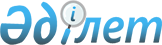 "Қазақстан Республикасы Президентінің 2000 жылғы 12 мамырдағы N 392 Жарлығына өзгеріс енгізу туралы" Қазақстан Республикасының Президенті Жарлығының жобасы туралыҚазақстан Республикасы Үкіметінің 2009 жылғы 27 наурыздағы N 419 Қаулысы

      Қазақстан Республикасының Үкіметі ҚАУЛЫ ЕТЕДІ: 

      "Қазақстан Республикасы Президентінің 2000 жылғы 12 мамырдағы N 392 Жарлығына өзгеріс енгізу туралы" Қазақстан Республикасының Президенті Жарлығының жобасы Қазақстан Республикасы Президентінің қарауына енгізілсін.        Қазақстан Республикасының 

      Премьер-Министрі                                   К. Мәсімов  Қазақстан Республикасы Президентінің Жарлығы  Қазақстан Республикасы Президентінің 2000 жылғы 12 мамырдағы N 392 Жарлығына өзгеріс енгізу туралы       ҚАУЛЫ ЕТЕМІН: 

      1. "Жоғары офицерлік және басшы құрамның адамдары атқаратын лауазымдар тізбесі туралы" Қазақстан Республикасы Президентінің 2000 жылғы 12 мамырдағы N 392 Жарлығына (Қазақстан Республикасының ПҮАЖ-ы, 2003 ж. N 20, 201 құжат) мынадай өзгеріс енгізілсін: 

      жоғарыда аталған Жарлыққа 8-қосымшадағы "Өртке қарсы қызмет комитетінің төрағасы - ішкі қызмет генерал-майоры" деген жолдағы "ішкі" деген сөз "өртке қарсы" деген сөздермен ауыстырылсын. 

      2. Осы Жарлық қол қойылған күнінен бастап қолданысқа енгізіледі.        Қазақстан Республикасының 

      Президенті                                      Н. Назарбаев 
					© 2012. Қазақстан Республикасы Әділет министрлігінің «Қазақстан Республикасының Заңнама және құқықтық ақпарат институты» ШЖҚ РМК
				